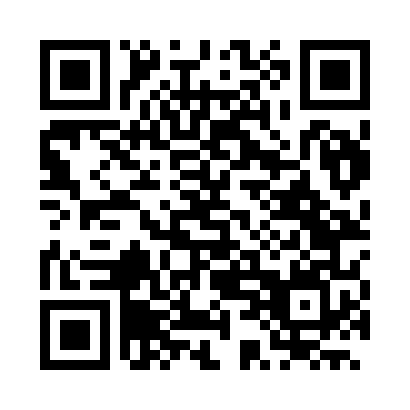 Prayer times for Caninde, BrazilWed 1 May 2024 - Fri 31 May 2024High Latitude Method: NonePrayer Calculation Method: Muslim World LeagueAsar Calculation Method: ShafiPrayer times provided by https://www.salahtimes.comDateDayFajrSunriseDhuhrAsrMaghribIsha1Wed4:245:3611:342:565:336:402Thu4:245:3611:342:565:336:403Fri4:245:3611:342:565:326:404Sat4:245:3611:342:565:326:405Sun4:245:3611:342:565:326:406Mon4:245:3611:342:565:326:407Tue4:245:3611:342:565:326:408Wed4:245:3611:342:565:326:409Thu4:245:3611:342:565:326:4010Fri4:245:3611:342:565:316:3911Sat4:235:3611:342:565:316:3912Sun4:235:3611:342:565:316:3913Mon4:235:3611:342:565:316:4014Tue4:235:3611:342:565:316:4015Wed4:235:3611:342:565:316:4016Thu4:235:3611:342:565:316:4017Fri4:235:3611:342:565:316:4018Sat4:235:3611:342:575:316:4019Sun4:235:3611:342:575:316:4020Mon4:235:3711:342:575:316:4021Tue4:235:3711:342:575:316:4022Wed4:235:3711:342:575:316:4023Thu4:245:3711:342:575:316:4024Fri4:245:3711:342:575:316:4025Sat4:245:3711:342:575:316:4026Sun4:245:3711:342:575:316:4127Mon4:245:3811:342:585:316:4128Tue4:245:3811:352:585:316:4129Wed4:245:3811:352:585:316:4130Thu4:245:3811:352:585:316:4131Fri4:245:3811:352:585:326:41